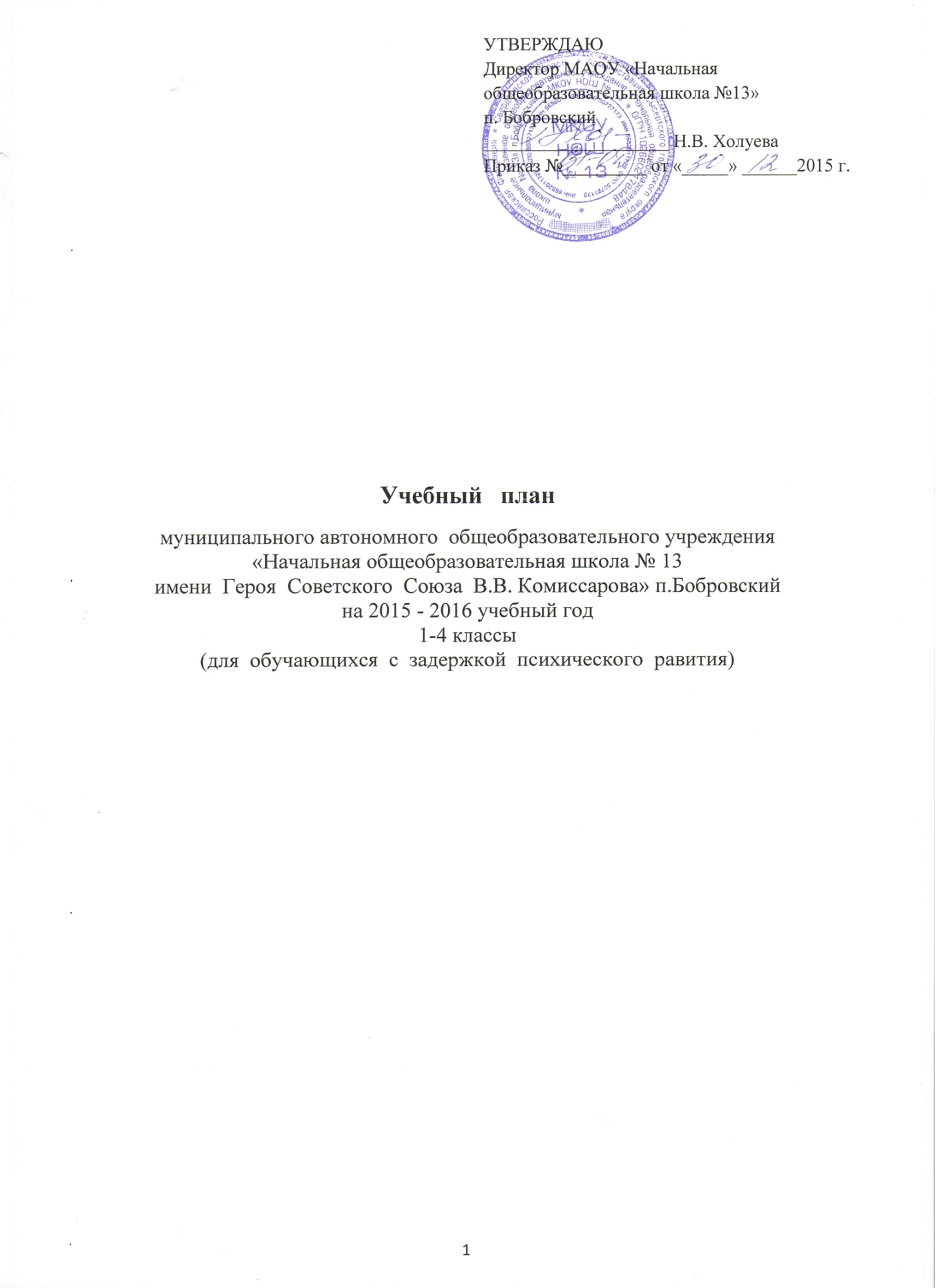 Пояснительная  записка.        Учебный  план   МАОУ НОШ №13, реализующий  АООП НОО  для  обучающихся  с   ЗПР , фиксирует общий объем нагрузки, максимальный объём аудиторной нагрузки обучающихся, состав и структуру обязательных предметных областей, распределяет учебное время, отводимое на их освоение по классам и учебным предметам.         Учебный план определяет общие рамки принимаемых решений при разработке содержания образования, требований к его усвоению и организации образовательного процесса, а также выступает в качестве одного из основных механизмов его реализации.        Содержание начального общего образования обучающихся с ЗПР реализуется преимущественно за счёт введения учебных предметов, обеспечивающих целостное восприятие мира, с учетом их особых образовательных потребностей и возможностей, а также коррекционно-развивающих курсов, направленных на коррекцию недостатков психической сферы.        Учебный план МАОУ  НОШ №13 для детей с задержкой психического развития  сформирован на основе:Закона «Об образовании в Российской Федерации»» от 29.12.2012 № 273-ФЗ;Федерального  государственного  образовательного  стандарта  начального  общего  образования обучающихся  с  ограниченными  возможностями  здоровья. Утверждённым  приказом  Министерства  образования  и  науки  Российскоц  Федеркации  от  19.12.2014 г. за №1598.СанПиН 2.4.2.2821-10 «Санитарно-эпидемиологические требования к условиям и организации обучения в общеобразовательных учреждениях», утверждённых Постановлением Главного государственного санитарного врача Российской Федерации от 29.12.2010 № 189.Федерального государственного образовательного стандарта начального общего образования (Приказ МОиН № 373 от 06 октября 2009 г.);Приказа МОиН РФ от 26 ноября 2010 г. № 1241 «О внесении изменений в ФГОС НОО, утвержденный приказом министерства образования и науки РФ от 6 октября 2009 г. № 373»;- Приказа Министерства образования и науки Российской Федерации от 3 июня 2011 года № 1994 «О внесении  изменений  в Федеральный базисный   учебный  план и примерные   учебные планы для образовательных учреждений Российской Федерации, реализующих программы общего образования, утвержденные приказом Министерства образования Российской Федерации от 9 марта 2004 года № 1312»(в редакции  приказа от 01.02.2012 № 74);Приказа Министерства образования и науки Российской Федерации от 22 сентября 2011 года № 2357 «Изменения, которые вносятся в федеральный государственный образовательный стандарт начального общего образования, утверждённый приказом Министерства образования и науки Российской от 6 октября 2009 года № 373»;Примерной адаптированной основной образовательной программы начального общего образования обучающихся  с  задержкой  психического  развития.-Приказа Министерства образования Российской Федерации от 10.04.2002 №29/2065-п «Об утверждении учебных планов специальных (коррекционных) образовательных учреждений для обучающихся воспитанников с отклонениями в развитии» (Базисный учебный план специальных (коррекционных) образовательных учреждений VII вида); -Постановления  Российской  Федерации  от 18.07.1996 г. №861 «Об утверждении   порядка  воспитания  и  обучения  детей-инвалидов на  дому  и в  негосударственных  образовательных  учреждениях ( в ред. Постановления  Правительства  РФ  от  01.02.2005 г. №49)- Постановления  Правительства Свердловской  области  от  02.08.2005 г.№618-ПП «Об  утверждении  положения о  порядке и  финансирования  расходов, связанных  с  организацией начального, общего, среднего (полного) общего  образования  детей.       Учебный план состоит из двух частей — обязательной части (инвариантной) и части, формируемой участниками образовательных отношений (вариативной).             Обязательная часть учебного плана  определяет  состав учебных предметов обязательных предметных областей, которые  реализуются в классах, где обучаются дети с ОВЗ, реализующих АООП НОО, и учебное время, отводимое на их изучение по классам (годам) обучения. В инвариантной части полностью реализуются государственные общеобразовательные программы, что обеспечивает единство образовательного пространства Российской Федерации, гарантирует овладение выпускниками образовательного учреждения необходимым минимумом знаний, умений и навыков и обеспечивает возможность продолжения образования в любом регионе страны. Обязательная часть учебного плана отражает содержание образования, которое обеспечивает достижение важнейших целей современного образования обучающихся с ЗПР: - формирование жизненных компетенций, обеспечивающих овладение системой социальных отношений и социальное развитие обучающегося, а также его интеграцию в социальное окружение; - готовность обучающихся к продолжению образования на  последующей ступени основного общего образования; - формирование основ нравственного развития обучающихся, приобщение их к общекультурным, национальным и этнокультурным ценностям; - формирование здорового образа жизни, элементарных  правил поведения в экстремальных ситуациях; - личностное развитие обучающегося в соответствии с его индивидуальностью.          Часть  учебного  плана, формируемая  участниками  образовательных  отношений,  отражает особенности  детей с особыми образовательными  потребностями (задержкой психического развития), а также индивидуальных потребностей каждого обучающегося. Время, отводимое на данную часть внутри максимально допустимой недельной нагрузки обучающихся (в 1 классе в соответствии с санитарно-гигиеническими требованиями эта часть отсутствует), может быть использовано:-на увеличение учебных часов, отводимых на изучение отдельных учебных предметов обязательной части;-на введение учебных курсов, обеспечивающих удовлетворение особых образовательных потребностей обучающихся с задержкой психического развития и необходимую коррекцию недостатков в психическом и/или физическом развитии;-на введение учебных курсов для факультативного изучения отдельных учебных предметов (например: элементарная компьютерная грамотность и др.);-на введение учебных курсов, обеспечивающих различные интересы обучающихся, в том числе этнокультурные (например: история и культура родного края, этика и др.).           Школьный компонент реализуется через коррекционно-развивающую область, где особое внимание уделяется коррекции дефекта и формированию навыков адаптации личности в современных жизненных условиях. В нее включена система коррекционных занятий с учащимися. Содержание этих занятий и количество часов определено с учётом особенностей учащихся, запроса родителей и возможностей МАОУ НОШ №13.         В часть, формируемую участниками образовательных отношений, входит и внеурочная деятельность. В соответствии с требованиями Стандарта внеурочная деятельность организуется по направлениям развития личности (коррекционно-развивающее, духовнонравственное, социальное, общеинтеллектуальное,  общекультурное,    спортивнооздоровительное.            В МАОУ НОШ №13 используется вариант комплектования  индивидуального  обучения коррекционной направленности для детей с задержкой психического развития , соответствующий I варианту, так как обучение в этих классах продолжается четыре года независимо от периода выявления ЗПР (в дошкольном,  1-3 классе). У части  детей задержка психического развития проявилась в период обучения уже  в 1 классе школы. Они обучаются по рекомендации территориальной ПМПК индивидуально  по  основной  общеобразовательной  программе  за курс начальной школы также четыре года (I, II, III, IV классы).          Учебный план начального общего образования обучающихся с задержкой психического развития МАОУ НОШ №13  составлен с учетом решения двух основных задач:− формирование навыков элементарной грамотности и основных учебных умений и навыков, общения, начальных представлений об отечественной и мировой культуре;− коррекция задержанного психического развития обучающихся, пробелов в знаниях и представлениях об окружающем мире, характерных для данной категории обучающихся, преодоление недостатков, возникших в результате нарушенного развития, включая недостатки мыслительной деятельности, речи,  пространственной ориентировки, регуляции поведения.Коррекционно-развивающая область      Все обучение в начальных классах имеет коррекционно-развивающую направленность. В целях более успешной динамики в общем развитии отдельных обучающихся, коррекции недостатков их психического развития, а также восполнения пробелов в знаниях, проводятся коррекционные индивидуальные дополнительные   занятия. Учитывая особенности речевого развития детей (общее недоразвитие речи, обусловленное задержкой психического развития) и невозможностью увеличения часов в общеобразовательном блоке в коррекционно-развивающую область включены занятия по развитию речи:- развитие речи:   Коррекционно-развивающее направление, согласно требованиям ФГОС, является обязательным  и представлено   индивидуальными  коррекционно-развивающими занятиям, исходя из психофизических особенностей обучающихся с ЗПР на основании рекомендаций психолого-медико-педагогической комиссии.           Объем максимальной нагрузки учащихся состоит из суммы часов образовательной области. В максимальную нагрузку не входят часы занятий, включенные в коррекционно-развивающую область (Письмо МО РФ 06.09.2002 г. № 03-51-127 ин./13-03).          В 1-4 классах обучаются  учащиеся  с  задержкой психического  развития  по индивидуальному учебному плану.         Количество часов, отводимое в  неделю  на  основании Постановления  Правительства Свердловской  области  от  02.08.2005 г.№618-ПП «Об  утверждении  положения о  порядке и  финансирования  расходов, связанных  с  организацией начального, общего, среднего (полного) общего  образования  детей»:В  1  классе – 10  часов	Во 2 классе – 11 часовВ 3 классе – 11часов  В 4 классе – 11 часов        «Русский язык» как учебный предмет является ведущим, так как от его усвоения во многом зависит успешность всего школьного обучения. Задачи обучения учебному предмету «Русский язык» и «Литературное чтение»  научить   школьников   правильно   и   осмысленно   читать доступный   их пониманию текст, выработать элементарные навыки грамотного письма, что позволит приблизить обучающихся к знаниям о культуре, истории, к освоению    нравственных   норм   социального   поведения   на   образцах доступных литературных жанров. Учитывая важность данного предмета в учебном плане для обучающихся с ОВЗ на  русский  язык  отводится  по 3 часа  в  неделю, а литературное  чтение – по 2 часа.       Количество часов, отводимое на математику- по 3 часа в  неделю, так как у многих обучающихся с задержкой психического развития не сформированы элементарные математические представления.       В связи с реализацией в МАОУ НОШ №13, осваивающей основную образовательную программу ФГОС 2 поколения и с необходимостью более полного формирования представления об окружающем мире и  о здоровом  образе  жизни, в индивидуальном учебном плане отведен 1 час  на предмет «Окружающий мир (человек, природа, общество)». Учебный предмет является интегрированным. В его содержание входят  элементы основ безопасности жизнедеятельности, представления о значении физической  культуры. Курс способствует формированию знаний и представлений об окружающем мире, правилах  безопасности на  дорогах(в  том  числе  на  железнодорожном  транспорте), пожарной безопасности, поведения  на  воде.  Формированию первоначальных представлений о значении физической культуры для укрепления здоровья человека, физического развития, повышения работоспособности,   овладение умениями организовывать здоровьесберегающую жизнедеятельность (режим дня, утренняя зарядка, оздоровительные мероприятия, подвижные игры и т. д.);  формирование умения следить за своим физическим состоянием, величиной физических нагрузок.           В предметную   область   «Филология»   введен   учебный   предмет «Английский  язык», в результате изучения которого у обучающихся с ЗПР будут сформированы первоначальные представления о роли и значимости иностранного языка в жизни современного человека и поликультурного мира. Обучающиеся с ЗПР приобретут  начальный опыт использования иностранного языка как средства межкультурного общения, как нового инструмента познания мира и культуры других народов, осознают личностный смысл овладения иностранным языком. Изучение учебного предмета «Иностранный язык» начинается со 2-го класса. На его изучение отводится 1 час в неделю.            Учебный план для I - IV классов ориентирован на 4-летний нормативный срок освоения образовательных программ начального общего образования. Продолжительность учебного года: I класс - 33 учебные недели, II –IV- 34 учебные недели. (ред. Приказов Минобрнауки РФ от 20.08. 2008 Т 241, от 30.08. 2010 № 889 от 03.06. 2011 № 1994 от 01.02. 2012 № 74)             В  1  классе  используется  «ступенчатый» режим  обучения:  в  первом  полугодии  число уроков в день в сентябре, октябре – по 3 урока в день продолжительностью  35 минут каждый (четвёртый урок проходит в нетрадиционной форме в виде экскурсий, целевых прогулок, игр-путешествий, уроков -театрализации), в ноябре-декабре – по 4 урока по 35 минут каждый,  во  втором  полугодии  в январе – мае – по 4 урока по 40 минут каждый.Учебный план   ориентирован на 5-дневную учебную неделю.Продолжительность урока составляет:в 1 классе — 35 минут;во 2—4 классах —40 минут         Обучение в 1 классе проводится без балльного оценивания знаний обучающихся и домашних заданий. Дополнительные недельные каникулы в середине третьей четверти при традиционном режиме обучения.       Домашние задания со второго класса по предметам предлагаются по принципу «минимакс»: часть задания по предмету обязательна для выполнения, часть – по желанию ученика. Общее время выполнения заданий по всем учебным предметам во 2-3 классах – до 1,5  часов, в 4 классе – до 2  часов. В первом классе обучение ведется без домашних заданий. . (СанПиН 2.4.2.2821-10, п. 10.3)        Учебный план составлен с учетом оптимального уровня общей нагрузки учащихся  с ограниченными возможностями здоровья.        Обучение в 1 – 4 классе осуществляется по программе УМК «Планета  знаний».  Рабочие программы для учащихся с ОВЗ составляются на основе примерных программ по предметам. Они соответствуют требованию ФГОС НОО.  Программы определяют цели и задачи  изучения предмета,  возможные уровни освоения учебного материала, критерии и способы оценки образовательных результатов. Количество часов, отведенное на изучение программного материала, планируется исходя из индивидуального учебного плана.Учебный план  (недельный)Дополнение к учебному плану(Коррекционно-развивающая область)Учебный план  (годовой)Дополнение к учебному плану(Коррекционно-развивающая область)Учебно-методическое обеспечение программы- Предметное содержание и структура представляемого УМК «Планета знаний» соответствуют требованиям Федерального государственного стандарта начального общего образования, базируются на Концепции содержания непрерывного образования (дошкольное, начальное, среднее звено), современных педагогических технологиях, общей концепции самого учебно-методического комплекта.Основная особенность этого комплекта заключается в его целостности – в единстве структуры учебников, в единстве форм учебного процесса, в единстве используемых учебных схем, в единстве сквозных линий типовых заданий, в единстве подходов к организации учебной и внеучебной деятельности.Поставленные цель и задачи реализует УМК «Планета  знаний», направленные на общекультурное, личностное, познавательное развитие, формирование учебной деятельности, развитие коммуникативной компетентности. УМК «Планета  знаний», помимо прямого эффекта обучения по предметам – приобретения определённых знаний и умений, вносит свой вклад в формирование универсальных учебных действий.Часть фундаментального ядра знаний, которая подлежит усвоению в начальной школе, определена программой «Планета  знаний».Перечень учебников и учебных пособий, обеспечивающих реализацию учебного плана по основной образовательной программе «Планета знаний»Завершенная предметная линия учебников «Букварь». Андрианова Т.М.Завершенная предметная линия учебников «Русский язык». Андрианова Т.М., Илюхина В.А.Завершенная предметная линия учебников «Русский язык». Желтовская Л.Я., Калинина О.Б.Завершенная предметная линия учебников «Литературное чтение». Кац Э.Э.Завершенная предметная линия учебников «Математика». Башмаков М.И., Нефёдова М.Г.Завершенная предметная линия учебников «Окружающий мир». Ивченкова Г.Г. и др.Завершенная предметная линия учебников «Технология». Узорова О.В., Нефёдова Е.А.Завершенная предметная линия учебников «Изобразительное искусство». Сокольникова Н.М.Завершенная предметная линия учебников «Английский язык». Комарова Ю.А. и др.Перечень учебников и учебных пособий, 
обеспечивающих реализацию учебного плана по основной образовательной программе «Планета знаний»Перечень возможных направлений внеурочной деятельности 
с использованием УМК «Планета знаний»«Всезнайка»:1.Учебник Информатика и ИКТ. 3 класс. Н.В.Матвеева, Е.Н.Челак, Н.К.Конопатова.2.Печатные тетради в 2-ух частях.3.Электронные приложения: Мир информатики, уроки Кирилла и Мефодия; уроки Почемучки.1.Учебник Информатика и ИКТ. 4 класс. Н.В.Матвеева, Е.Н.Челак, Н.К.Конопатова.2.Печатные тетради в 2-ух частях.3.Электронные приложения: Мир информатики, уроки Кирилла и Мефодия; уроки Почемучки. «Весёлый английский»:1.Учебник «Английский язык с удовольствием» 3 класс. Биболетова М.З., Денисенко О. А., Трубанева Н. Н2. Учебник «Английский язык с удовольствием» 4 класс. Биболетова М.З., Денисенко О. А., Трубанева Н. Н3.Электронные приложения: «Английский язык с удовольствием»4. Аудиоприложение к учебнику Английский язык.3 класс 5. Аудиоприложение к учебнику Английский язык.4 класс 6. Сборник песен для начальной школы.- Обнинск: Титул,2006.7. Электронный словарь «Magic Gooddy» «Ручной мяч»:1.Здоровый ребенок. Физическое воспитание и врачебный контроль. Матвеев С.В., Херодинов Б.И 1999 2. Если хочешь быть здоровым Шитикова Г.Ф. 20043. Игры для детей Яковлев В.Г.1985 «Олимпус»:1.Как воспитать здорового ребенка.- Алямовская В.Г. 1993г. 2. Развивающие игры для детей младшего школьного возраста. Богуславская З.М.,Смирного Е.О. 19913. Подвижные игры для детей. Коротков И.М  19874. Осанка и физическое развитие детей. Программы диагностики нарушений.Дидур М.Г, Потапчук А.А 20015. 300 подвижных игр для оздоровления детей от1 до 14 лет. Страковская В.А.6. Игры для детей Яковлев В.Г. 19857. Лечебная физкультура Дубровский В.И. 1999 «Компьюша»:1.Учебник «Информатика в играх и задачах». 2 класс. Горячев А.В.,Волкова Т.О. 2.Печатные тетради в 2-ух частях для 1 класса3.Электронные приложения: «Мир информатики, уроки Кирилла и Мефодия»; «Уроки Почемучки»для 1 класса.4 .Печатные тетради в 2-ух частях для 2 класса.5.Электронные приложения: Мир информатики, уроки Кирилла и Мефодия; уроки Почемучки для 2 класса «Занимательный английский»Английский язык. Игры, мероприятия, лингвострановедческий материал. Волгоград: Учитель, 2009.Дзюина Е.В. Игровые уроки и внеклассные мероприятия на английском языке: 2-4 классы. – М.: ВАКО, 2007. Дзюина Е.В.Театрализованные уроки и внеклассные мероприятия на английском языке. 1–4 классы, М.: ВАКО, 2006Курбатова М. Ю. Игровые приемы обучения грамматике английского языка на начальном этапе // Иностранные языки в школе. № 3, 2006. Лебедева Г.Н. Внеклассные мероприятия по английскому языку в начальной школе. – М.: «Глобус», 2008. Попова Е.Н. Английский язык во 2-4 классах. I start to love English. Волгоград: Учитель, 2007. «Волшебная кисточка»Абрамова М.А. Беседы и дидактические игры на уроках по изобразительному искус ству: 1-4кл / М.А. Абрамова. – М.: ВЛАДОС, 2003.Бушкова Л.Ю. «Поурочные разработки по изобразительному искусству», - М.: ВЛАКО 2008г.Варавва Л.В. Декоративно-прикладное искусство. Современная энциклопедия / Л.В. Варавва. – Ростов н/Д., 2007.Кузин В.С., Кубышкина В.И. Изобразительное искусство (1-4 классы) / В.С. Кузин. – М., 2005.М.Михейшина «Уроки рисования для младших школьников», 2005гШкола рисования для малышей.«Юный инженер»Асмолов  А.Г. Формирование универсальных учебных действий в основной школе: от действия к мысли – Москва: Просвещение, 2011. – 159 С.Игнатьев, П.А. Программа курса «Первые шаги в робототехнику» [Электронный ресурс]: персональный сайт – www.ignatiev.hdd1.ru/informatika/lego.htm – Загл. с экранаИнтернет ресурсыhttp://www.lego.com/education/  http://learning.9151394.ru «Умники и умницы».Холодова О., Москва: РОСТ книга, 2007 г «Юным умникам и умницам».Криволапова Н.А. Учимся учиться [Текст]: программа развития познавательных способностей учащихся младших классов / Н.А. Криволапова, И.Ю. Цибаева. – Курган: Ин - т повыш. квалиф. и переподготовки раб-ов образования, 2005. – 34 с. – ( Серия «Умники и умницы»)Григорьев Д.В. Внеурочная деятельность школьников [Текст]: методический конструктор: пособие для учителя / Д.В.Григорьев, П.В.Степанов. – М.: Просвещение, 2010. – 223 с. – (Стандарты второго поколения.Печатные тетради в 2-ух частях для 1 класса. «ГРАМОТЕЙКА»:1.Бетенькова И.М.  Орфография в рифмовках.  Грамматика в рифмовках. М., Новая школа  1996г.2. Бондаренко А.А. Где прячутся ошибки.М., Просвещение 1999г.3.Буйко В.И. Таращенко А.В. Русский язык в кроссвордах г. Екатеринбург 2005г.4. Волина В.В. Учимся играя. Весёлая грамматика.  Занимательное азбуковедение. М.АСТ 1999г.5. Грабчикова Е.С. Фразеологический словарь- справочник. Ростов-на-Дону 2001г.6. Леонович Е.Н. Учимся говорить и писать.М. Дидакт 1994г.7.Подгорная С. Н.   Перекатьева О.В Тематические недели в начальной школе .М.Март 2004 г.8. Рик Т.К. Здравствуйте , имя Существительное. Доброе утро , имя Прилагательное.Здравствуй , Дядюшка Глагол.- М. 1999г. 2000г.9. Солдатова Е.З. Словарь в стихах. М.Грамотей. 2004г.10.Сухин Е.Г. Занимательные материалы по развитию речи, по русскому языку М.ВАКО 2004 г.11. Ушаков Н. С. Занимательные материалы к урокам русского  языка в начальной школе.\М. Просвещение 1967 г.12. Задачи конкурса « Русский медвежонок»13. Справочники, словари.14.Материалы периодической методической литературы.15. Интернет – ресурсы. «Занимательный английский»:1. Дополнительные образовательные программы «Учимся английский, играя в театр ». – Москва ООО «Новое образование», 2013.  2. Английский язык в картинках Составители: Ингал К., Шкарина В.-  Ленинград Издательство «Просвещение»,1971. 3.  Коновалова Т. В. Веселые стихи для запоминания английских слов Санкт-Петербург Издательский дом «ЛИТЕРА», 2006.4.Минааев Ю. Л. 29 монологов и диалогов на английском языке для школьников.- М.: «Дрофа»,1997. 5. Пукина Т. В. Английский язык: игровые технологии на уроках и на досуге.- Волгоград: Учитель, 2008.6. Сушкевич А. С., Маглыш М. А. Английский язык: Уроки чтения.1-3 кл.: Правила, упражнения, скороговорки, сказки. Пособие для учителей.- Мн.: «Аверсэв», 2001.7. прописи по английскому языку./ Авт.-сост. Г. Р. Довжик – Мн.: ООО «Юнипресс», 2004.8. Ресурсы ИНТЕРНЕТ :http://www.dreamenglish.com/familyhttp://www.englishhobby.ru http://englishhobby.ru/english_for_kids/methods/games/lotto/http://www.storyplace.org/preschool/other.asphttp://www.preschoolrainbow.org/preschool-rhymes.htmhttp://www.freeabcsongs.com/http://www.kidsknowit.com/educational-songs/ «В мире игр»:1.Л.Былеева .Игры народов СССР2.В.Валентинов. 150 весёлых игр3.А.Кенеман .Детские народные игры СССР4.Е.Минскин .Игры и развлечения в группе продлённого дняКружок «Акварель»:Герчук  Ю.Я.  Что такое орнамент? – М.,1998г.Компанцева Л.В. Поэтический образ природы в детском рисунке. – М.,1985г.Маслов Н.Я. Пленэр. – М.,1989г.Межуева Ю.А. Сказочная гжель. –  М.,2003г.Неменский Б.М. Мудрость красоты: о проблемах эстетического воспитания. – М.,1987г.Нестеренко О.И. Краткая энциклопедия дизайна. – М.,1994г.Одноралов Н.В. «Материалы, инструменты и оборудование в изобразительном искусстве. – М.,1983г. Орлова Л.В. Хохломская роспись. – М.,1998г.Основы декоративного искусства в школе. Под ред. Б.В. Нешумова, Е.Д.Щедрина.– М., 1981г.Программно – методические материалы. Изобразительное искусство.Сост. В.С.Кузин.Сокольникова Н.М. Изобразительное искусство и методика его преподавания в начальной школе. – М., .Сокольникова Н. М. Основы живописи. Обнинск. 1996г.Сокольникова Н. М. Основы композиции. Обнинск, 1996г.Сокольникова Н. М. Основы рисунка. Обнинск, .Стасевич В.Н. Пейзаж: картина и действительность. – М., 1978г.Хворостов А.С. Декоративно – прикладное искусство в школе. – М..1988г.Энциклопедический словарь юного художника. – М.,1983г.Энциклопедия мирового искусства «Шедевры русской живописи». «Белый город». 2006г. «Геометрия в аппликации»:В.Г.Машинистов «Дидактический материал по трудовому обучению. 2 класс», Москва «Просвещение», 1990 г.Е.А.Лутцева «Технология. Ступеньки к мастерству», Москва «Вентана-Граф», 2007 г.Т.Н.Проснякова «Азбука мастерства» Москва «Академкнига», 2005 г.М.Г.Кожевников «Наглядная геометрия», москва «Просвещение», 2001 г.Т.И.Пляшко «Геометрия для начинающих», Москва «Вентана-Граф», 1998 г.« Очумелые ручки»:1. Т. Н. Проснякова, Н. А. Цирулик. Умные руки – Самара: Корпорация «Фёдоров», Издательство «Учебная литература», 2004.2. Т. Н. Проснякова, Н. А. Цирулик. Уроки творчества – Самара: Корпорация «Фёдоров», Издательство «Учебная литература», 2004.3. С. И. Хлебникова, Н. А. Цирулик. Твори, выдумывай, пробуй! – Самара: Корпорация «Фёдоров», Издательство «Учебная литература», 2004.4. Т. Н. Проснякова  Творческая мастерская – Самара: Корпорация «Фёдоров», Издательство «Учебная литература», 2004.5. Г. И. Долженко. 100 поделок из бумаги - Ярославль: Академия развития, 2006. « Гений проектов»:1.Р. Ф. Сизова, Р. Ф. Селимова «Учусь создавать проект»: Методическое пособие для 1, 2, 3, 4класса. – М.: Издательство РОСТ, 2012. – 119 с. /Юным умникам и умницам. Исследуем,доказываем, проектируем, создаём/2. Приложение к Учебному плану 2013-2014 учебный год/Рабочие программы Страница 123. Григорьев Д. В., Степанов П. В.. Стандарты второго поколения: Внеурочная деятельностьшкольников [Текст]: Методический конструктор. Москва: «Просвещение», 2010. – 321с.4. Зиновьева Е.Е. Проектная деятельность в начальной школе [Текст]: 2010, - 5с.5. Савенков А.И. Методика исследовательского обучения младших школьников [Текст]: /Савенков А.И – Самара: Учебная литература, 2008 – 119с.6. Как проектировать универсальные учебные действия в начальной школе. От действия кмысли: пособие для учителя/[А.Г. Асмолов, Г.В. Бурменская, И.А. Володарская и др.]; под ред. А.Г.Асмолова, 2-ое изд. – М.: Просвещение, 2010. – 152с.7. Проектные технологии на уроках и во внеурочной деятельности. – М.: «Народноеобразование». - 2000, №78. Большая детская энциклопедия (6-12 лет). [Электронный ресурс] http://allebooks.com/2009/05/01/bolshaja-detskaja-jenciklopedija-6-12.html (09.03.11)9. Почему и потому. Детская энциклопедия. [Электронный ресурс]http://www.kodges.ru/dosug/page/147/(09.03.11)10. Внеурочная деятельность в начальной школе в аспекте содержания ФГОС начальногообщего образования. Может ли учебник стать помощником? [Электронный ресурс]http://www.fsu-expert.ru/node/2696 (09.03.11)11. «Внеурочная деятельность школьников» авторов Д.В.Григорьева, П.В. Степанова[Электронный ресурс] http://standart.edu.ru/ (09.03.11)__ «Суперзнайка»:Р. Ф. Сизова, Р. Ф. Селимова «Учусь создавать проект»: Рабочие тетради  для 3 класса.  – М.: Издательство РОСТ, 2012. – 119 с. /Юным умникам и умницам. Исследуем, доказываем, проектируем, создаём/Р. Ф. Сизова, Р. Ф. Селимова «Учусь создавать проект»: Методическое пособие для  3 класса.  – М.: Издательство РОСТ, 2012. – 119 с. /Юным умникам и умницам. Исследуем, доказываем, проектируем, создаём/С. Н. Тур, Е. И. Васюкова. Духовно-нравственное воспитание. Тетрадь проектов. 3 класс.Зиновьева Е.Е. Проектная деятельность в начальной школе [Текст]: /Зиновьева Е.Е., 2010, - 5с.Савенков А.И. Методика исследовательского обучения младших школьников [Текст]: / Савенков А.И – Самара: Учебная литература, 2008 – 119с.          Как проектировать универсальные учебные действия в начальной школе. От действия к мысли: пособие для учителя/[А.Г. Асмолов, Г.В. Бурменская, И.А. Володарская и др.]; под ред. А.Г. Асмолова, 2-ое изд. – М.: Просвещение, 2010. – 152с. Проектные технологии на уроках и во внеурочной деятельности. – М.: «Народное образование». - 2000, №7  « Знатоки»1.«Математика . Внеклассная работа»  Веденина М.Ю     Изд. Дрофа  ,2010г2.«Итоговая аттестация  за курс начальной школы. Типовые тестовые задания ФГОС»   Иляшенко Л.     Изд. Экзамен , 2015г3.«Математические олимпиады в стране сказок»  Астахова А.Ю , Астахова Н.В   Изд. Белый город ,20114.«Дневник достижений младшего школьника 3класс»  Чуракова Р.Г, Соломатин А.М                                            Изд. Академкнига /Учебник  ,2015г5.«Начальная школа . Блестящее достижение»  Ланг Линетт      Изд. Попурри ,2014 г6.«Как я учила свою девочку таблице умножения»  Шклярова Т.В  Изд. Граматей 2014г7.«Занимательная математика ,русский язык и окружающий мир в начальной школе»  Дик Н.Ф                          Изд. Феникс , 2008г8.«Развитие логического мышления школьников . Занимательные задачи в русских сказках.»  Аксёнова  Е.     Изд. Владос , 2006г9.«Занимательные материалы к урокам математики , природоведения в начальной школе . Стихи .Кроссворды. Загадки .»  Касаткина Н.А.   Изд. Учитель 2003г10.«Весёлая грамматика .Разработка занятий ,задания ,игры.»  Вакуленко Ю.  Изд. Учитель ., 2013г11.«Этот странный Мягкий знак»  Сергеева М . Изд. Белый город., 201012.«Хитрые согласные (з-с, б-п, г-к, в-ф, д-т)»  Сергеева М  Изд. Белый город ., 2004г13.«Упрямые жи-ши»  Сергеева М .  Изд. Белый город 2004г14.«Дружные ча-ща, чу-щу»  Сергеева М .  Изд. Белый город . 2004г15.«Умные гласные»   Сергеева М .  Изд. Белый город ,2004г16.«Волшебное слово предлог»   Сергеева М . Изд. Белый город , 2004г17. http://pedsovet.su/                                                                              «Колобок»:1. Н.Б. Халезова, Н.А. Курочкина, Г.В. Пантюхина. Лепка в детском саду.- М.: Просвещение. – 19782. И.А. Лыкова. Изобразительная деятельность: планирование, конспекты занятий, методические рекомендации. – М.: Карапуз. – 20073. Художественное творчество в детском саду /Под ред. Н.А Ветлугиной. М. – 19784.  http://podelki-rukodelie.ru5.  http://maaam.ru «Умники и умницы»:1. Р.Ф. Сизова, Р.Ф. Селимова «Учусь создавать проект»: Методическое пособие для 1, 2, 3, 4 класса. – М.: Издательство РОСТ, 2012. – 119 с. /Юным умникам и умницам. Исследуем, доказываем, проектируем, создаём./2. Григорьев Д. В., Степанов П. В.. Стандарты второго поколения: Внеурочная деятельность школьников [Текст]: Методический конструктор. Москва: «Просвещение», 2010. – 321с.3. Зиновьева Е.Е. Проектная деятельность в начальной школе [Текст]: 2010, - 5с.4. Савенков А.И. Методика исследовательского обучения младших школьников [Текст]: /Савенков А.И – Самара: Учебная литература, 2008 – 119с.5. Как проектировать универсальные учебные действия в начальной школе. От действия к мысли: пособие для учителя/[А.Г. Асмолов, Г.В. Бурменская, И.А. Володарская и др.]; под ред. А.Г. Асмолова, 2-ое изд. – М.: Просвещение, 2010. – 152с.6. Проектные технологии на уроках и во внеурочной деятельности. – М.: «Народное образование». - 2000, №7 «Шаги к успеху»:Р. Ф. Сизова, Р. Ф. Селимова «Учусь создавать проект»: Рабочие тетради  для 1 класса.  – М.: Издательство РОСТ, 2012Интернет-ресурсыЛичностные результаты в учебниках в соответствии с требованиями формируют:1. Чувство гордости за свою Родину, российский народ и историю России, осознание своей этнической и национальной принадлежности; формирование уважительного отношения к культуре других народов.2. Мотивы учебной деятельности и личностный смысл учения; принятие и освоение социальной роли учащегося.3. Эстетические потребности, ценности и чувства.4. Этические чувства, доброжелательность и эмоционально-нравственную отзывчивость, понимание и сопереживание чувствам других людей.5. Целостный, социально-ориентированный взгляд на мир в его органичном единстве и разнообразии природы, народов, культур.6. Навыки сотрудничества со сверстниками в разных социальных ситуациях, умения не создавать конфликтов и находить выходы из спорных ситуаций.Метапредметные результаты, согласно требованиям, отражают:1. Овладение способностью принимать и сохранять цели и задачи учебной деятельности, поиска средств её осуществления.2. Формирование умения контролировать и оценивать учебные действия в соответствии с поставленной задачей и условиями её реализации; определять наиболее эффективные способы достижения результата; формирование умения понимать причины успеха/неуспеха учебной деятельности и способности конструктивно действовать даже в ситуациях неуспеха; освоение начальных форм познавательной и личностной рефлексии.3. Активное использование речевых средств и средств информационных и коммуникационных технологий для решения коммуникативных и познавательных задач.4. Использование различных способов поиска (в справочных источниках и открытом учебном информационном пространстве сети Интернет).5. Овладение навыками смыслового чтения текстов различных стилей и жанров в соответствии с поставленными целями и задачами; осознанное построение речевого высказывания в соответствии с задачами коммуникации и создание текстов в устной и письменной формах.6. Овладение логическими действиями сравнения, анализа, синтеза, обобщения, классификации по родовидовым признакам, установления аналогий и причинно-следственных связей.7. Готовность слушать собеседника и вести диалог; готовность признавать возможность существования различных точек зрения и права каждого иметь свою; выражать своё мнение и аргументировать свою точку зрения; а также с уважением воспринимать другие точки зрения.8. Овладение базовыми предметными и межпредметными понятиями, отражающими существенные связи и отношения между объектами и процессами.Согласно требованиям, предметные результаты отражают:1. Приобретение начальных навыков общения в устной и письменной форме на основе своих речевых возможностей и потребностей; освоение правил речевого и неречевого поведения.2. Освоение начальных лингвистических представлений, необходимых для овладения на элементарном уровне устной и письменной речью на иностранном языке, расширение лингвистического кругозора.3. Формирование дружелюбного отношения и толерантности к носителям другого языка на основе знакомства с жизнью своих сверстников в других странах, с детским фольклором и доступными образцами детской художественной литературы.Учебники закладывают фундамент для эффективной реализации и освоения учащимися основной образовательной программы начального общего образования и обеспечивают условия для индивидуального развития всех учащихся.Предметные областиУчебные   предмет                             КлассыКоличество часов в неделюКоличество часов в неделюКоличество часов в неделюКоличество часов в неделюПредметные областиУчебные   предмет                             Классы1234ФилологияРусский язык3333ФилологияЛитературное чтение2222ФилологияИностранный язык-111Математика и информатикаМатематика3333Обществознание и естествознаниеОкружающий мир1111ИскусствоИзобразительное  искусство0,50,50,50,5Технология0,50,50,50,5Максимально допустимая недельная нагрузкаМаксимально допустимая недельная нагрузка10111111НаименованиеНаименованиеКоличество часов в неделю в классахИтогоРазвитие речи0,50,5Итого0,5Предметные областиУчебные   предмет                             КлассыКоличество часов в неделюКоличество часов в неделюКоличество часов в неделюКоличество часов в неделюИтогоПредметные областиУчебные   предмет                             Классы1234ФилологияРусский язык99102102102405ФилологияЛитературное чтение66686868270ФилологияИностранный язык-343434102Математика и информатикаМатематика99102102102405Обществознание и естествознаниеОкружающий мир33343434135ИскусствоИзобразительное  искусство16,517171767,5Технология16,517171767,5Максимально допустимая недельная нагрузкаМаксимально допустимая недельная нагрузка3303743743741452НаименованиеНаименованиеКоличество часов за  год  в классахИтогоРазвитие речи1717Итого17№Авторы, название учебникаКлассИздательство1234Учебники, содержание которых соответствует федеральному государственному образовательному стандарту начального общего образованияУчебники, содержание которых соответствует федеральному государственному образовательному стандарту начального общего образованияУчебники, содержание которых соответствует федеральному государственному образовательному стандарту начального общего образованияУчебники, содержание которых соответствует федеральному государственному образовательному стандарту начального общего образованияУчебники, принадлежащие к УМК «Планета  знаний»Учебники, принадлежащие к УМК «Планета  знаний»Учебники, принадлежащие к УМК «Планета  знаний»Учебники, принадлежащие к УМК «Планета  знаний»Русский языкРусский языкРусский языкРусский язык1.Андрианова Т.М. Букварь1Астрель2.Андрианова Т.М., Илюхина В.А. Русский язык1Астрель3.Желтовская Л.Я., Калинина О.Б. Русский язык2Астрель4. Желтовская Л.Я., Калинина О.Б. Русский язык3Астрель5.Желтовская Л.Я., Калинина О.Б. Русский язык4АстрельЛитературное чтениеЛитературное чтениеЛитературное чтениеЛитературное чтение6.Кац Э.Э. Литературное чтение1Астрель7.Кац Э.Э. Литературное чтение2Астрель8.Кац Э.Э. Литературное чтение3Астрель9.Кац Э.Э. Литературное чтение4АстрельИностранный языкИностранный языкИностранный языкИностранный язык10.Комарова Ю.А., Ларионова И.В., Перретт Ж. Английский язык2Русское слово11.Комарова Ю.А., Ларионова И.В., Перретт Ж. Английский язык3Русское слово12.Комарова Ю.А., Ларионова И.В., Перретт Ж. Английский язык4Русское словоМатематика Математика Математика Математика 13.Башмаков М.И., Нефёдова М.Г. Математика1Астрель14.Башмаков М.И., Нефёдова М.Г. Математика2Астрель15.Башмаков М.И., Нефёдова М.Г. Математика3Астрель16.Башмаков М.И., Нефёдова М.Г. Математика4АстрельОкружающий мирОкружающий мирОкружающий мирОкружающий мир17. Ивченкова Г.Г., Потапов И.В. Окружающий мир1Астрель18.Ивченкова Г.Г., Потапов И.В. Окружающий мир2Астрель19.Ивченкова Г.Г., Потапов И.В., Саплина Е.В., Саплин А.И. Окружающий мир3Астрель20.Ивченкова Г.Г., Потапов И.В., Саплина Е.В., Саплин А.И. Окружающий мир4АстрельИзобразительное искусствоИзобразительное искусствоИзобразительное искусствоИзобразительное искусство21.Сокольникова Н.М. Изобразительное искусство1Астрель22.Сокольникова Н.М. Изобразительное искусство2Астрель23.Сокольникова Н.М. Изобразительное искусство3Астрель24.Сокольникова Н.М. Изобразительное искусство4АстрельТехнологияТехнологияТехнологияТехнология25.Узорова О.В., Нефёдова Е.А. Технология1Астрель26.Узорова О.В., Нефёдова Е.А. Технология2Астрель27.Узорова О.В., Нефёдова Е.А. Технология3Астрель28Узорова О.В., Нефёдова Е.А. Технология4Астрель